Spring onion and Cheddar stuffed bread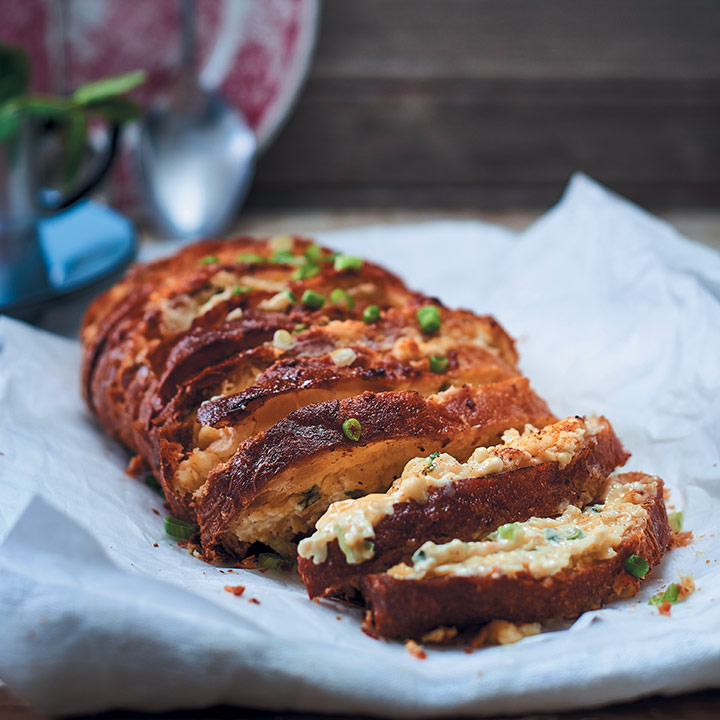 This is perfect for feeding a crowd at your next braai, where you can serve it as a side dish, instead of garlic breadSpring onion and Cheddar stuffed bread Serves: 6 Cooking Time: 30 minsINGREDIENTS300g matured Cheddar, grated120g cream cheese, at room temperature200g good quality mayonnaise30ml (2 tbsp) milk3 spring onions, finely sliced + extra slices, to garnish50g butter, softened1 loaf ciabattaINSTRUCTIONS1Preheat the oven to 200˚C. In a bowl, combine the matured Cheddar, cream cheese, mayonnaise, milk, spring onions and butter, and stir to combine well.2Cut the ciabatta into 1,5cm-thick slices, but do not slice through the base of the bread. Spread a thick layer of the cheese mixture between each slice, then place the loaf in a baking tray. Bake in the preheated oven, 20 – 30 minutes, until the cheese has melted, and the bread is lightly golden and crisped in places.3Serve the bread warm with extra spring onion slices sprinkled over.